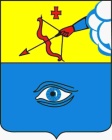 ПОСТАНОВЛЕНИЕ__31.05.2022_                                                                                                   № _24/2_ г. ГлазовО внесении изменений  в Схему размещения нестационарных торговых объектов на территории муниципального образования «Город Глазов», утвержденную постановлением Администрации города Глазова от 09.12.2015 №  24/17 «Об утверждении схемы размещения нестационарных торговых объектов на территории города Глазова»В соответствии  с Федеральным законом от 28 декабря 2009  № 381-ФЗ «Об основах государственного регулирования торговой деятельности в Российской Федерации», приказом Министерства промышленности и торговли Удмуртской Республики от 21.08 2015 № 65 «Об утверждении Порядка разработки и утверждения схемы размещения нестационарных торговых объектов на территории Удмуртской Республики», Уставом  муниципального образования «Город Глазов»П О С Т А Н О В Л Я Ю: 1. Внести изменения в Схему размещения нестационарных торговых объектов на территории муниципального образования «Город Глазов», утвержденную постановлением Администрации города Глазова от 09.12.2015 №  24/17 «Об утверждении схемы размещения нестационарных торговых объектов на территории города Глазова» изложив её  в новой редакции согласно приложению к настоящему постановлению.2. Настоящее постановление подлежит официальному опубликованию.3. Контроль за исполнением настоящего постановления оставляю за собой.Приложение  к постановлению Администрации города Глазова от   31.05.2022  №  24/2Часть 2    Места возможного размещения нестационарных торговых объектов Начальник управления экономики, развития города, промышленности, потребительского рынка и предпринимательства Администрации г. Глазова							  К.Ю. МалюковаАдминистрация муниципального образования «Город Глазов» (Администрация города Глазова) «Глазкар» муниципал кылдытэтлэн Администрациез(Глазкарлэн Администрациез)Глава города ГлазоваС.Н. КоноваловСхема размещения нестационарных торговых объектов на территории муниципального образования «Город Глазов» Часть 1 Сведения о функционирующих нестационарных  торговых объектах (НТО)Схема размещения нестационарных торговых объектов на территории муниципального образования «Город Глазов» Часть 1 Сведения о функционирующих нестационарных  торговых объектах (НТО)Схема размещения нестационарных торговых объектов на территории муниципального образования «Город Глазов» Часть 1 Сведения о функционирующих нестационарных  торговых объектах (НТО)Схема размещения нестационарных торговых объектов на территории муниципального образования «Город Глазов» Часть 1 Сведения о функционирующих нестационарных  торговых объектах (НТО)Схема размещения нестационарных торговых объектов на территории муниципального образования «Город Глазов» Часть 1 Сведения о функционирующих нестационарных  торговых объектах (НТО)Схема размещения нестационарных торговых объектов на территории муниципального образования «Город Глазов» Часть 1 Сведения о функционирующих нестационарных  торговых объектах (НТО)Схема размещения нестационарных торговых объектов на территории муниципального образования «Город Глазов» Часть 1 Сведения о функционирующих нестационарных  торговых объектах (НТО)Схема размещения нестационарных торговых объектов на территории муниципального образования «Город Глазов» Часть 1 Сведения о функционирующих нестационарных  торговых объектах (НТО)Схема размещения нестационарных торговых объектов на территории муниципального образования «Город Глазов» Часть 1 Сведения о функционирующих нестационарных  торговых объектах (НТО)№ п/пВид НТО Адресные ориентиры НТО/ территориальная зона/ районАдресные ориентиры НТО/ территориальная зона/ районСпециализация (ассортимент реализуемой продукции)Площадь НТО (кв.м), (этажность)Площадь земельного участка,здания, строения, сооружения(кв.м.)Собственник земельного участка, здания, строения, сооружения, в котором расположен НТОСрок, период размещения НТООснования размещения НТО (договор аренды/ иной договор (дата,№, срок)Использование НТО субъектом малого или среднего предпринимательства123345678 9101Киоскул. К. Маркса, в районе  дома 11 / 37 (кадастровый номер земельного участка 18:28:000034:81) /зона улично-дорожной сетиул. К. Маркса, в районе  дома 11 / 37 (кадастровый номер земельного участка 18:28:000034:81) /зона улично-дорожной сетиПродукция обществен-ного питания6/16Земельный участок не разграниченной государственной собственности7 летДоговор на размещение НТО от 09.06.2020 № 3 +2Торговый павильонул. Толстого, напротив  многоквартирного  дома  36, в районе автобусной остановки  (кадастровый номер земельного участка 18:28:000033:12)  /зона улично- дорожной сетиул. Толстого, напротив  многоквартирного  дома  36, в районе автобусной остановки  (кадастровый номер земельного участка 18:28:000033:12)  /зона улично- дорожной сетиПродукция обществен-ного питания27/127Земельный участок не разграниченной государственной собственности7 летДоговор на размещение НТО от 09.06.2020 № 5+3Торговый павильонул. Толстого, д. 38-б, (кадастровый номер земельного   участка 18:28:000047:69) / зона улично- дорожной сетиул. Толстого, д. 38-б, (кадастровый номер земельного   участка 18:28:000047:69) / зона улично- дорожной сетиПродукция обществен-ного питания37/137Земельный участок не разграниченной государственной собственности7 лет Договор на размещение НТО от 09.06.2020 № 4+4Торговый павильонул. Советская, в районе д.  22/37/ зона улично- дорожной сетиул. Советская, в районе д.  22/37/ зона улично- дорожной сетиПродовольственные товары40/146Земельный участок не разграниченной государственной собственности7 летДоговор на размещение НТО от 02.03.2020 № 1+5Торговый Павильон ул. Советская,  в районе здания  26  (кадастровый номер земельного   участка 18:28:000029:1) /зона делового, общественного и коммерческого назначенияул. Советская,  в районе здания  26  (кадастровый номер земельного   участка 18:28:000029:1) /зона делового, общественного и коммерческого назначенияПродукция обществен-ного питания16/116Земельный участок не разграниченной государственной собственности7 лет Договор на размещение НТО от 30.06.2020 № 9+6Киоскул. К.Маркса, в районе дома № 11/37(кадастровый номер земельного участка 18:28:000034:1) /зона улично- дорожной сетиул. К.Маркса, в районе дома № 11/37(кадастровый номер земельного участка 18:28:000034:1) /зона улично- дорожной сетиПродукция обществен-ного питания9/19Земельный участок не разграниченной государственной собственности7 летДоговор на размещение НТО от 30.06.2020 № 8+7Торговый павильонул. Кирова, в районе здания 67-а /зона застройки среднеэтажными жилыми домами блокированной застройки и многоквартирными домамиул. Кирова, в районе здания 67-а /зона застройки среднеэтажными жилыми домами блокированной застройки и многоквартирными домамиПродукция обществен-ного питания2020Земельный участок не разграниченной государственной собственности7 летДоговор на размещение НТО от 27.10.2021 № 13+8Торговый павильонул. Кирова в районе здания  18 (кадастровый номер земельного участка 18:28:000032:4)/зона улично- дорожной сетиул. Кирова в районе здания  18 (кадастровый номер земельного участка 18:28:000032:4)/зона улично- дорожной сетиПродукция обществен-ного питания16/116Земельный участок не разграниченной государственной собственности7 летДоговор на размещение НТО от 30.06.2020 № 7+9Киоскул. Глинки,4-б, земельный участок с  кадастровым номером 18:28:000001:408/ зона размещения промышленных объектов III класса опасностиул. Глинки,4-б, земельный участок с  кадастровым номером 18:28:000001:408/ зона размещения промышленных объектов III класса опасностиПродоволь-ственные товары9/19Земельный участок в собственности Гавшина Александра Викторовича7 летДоговор купли-продажи земельного участка, находящегося в государствен-ной собствен-ности от 11.09.2018 № 20+10Торговый павильонул. Калинина в районе здания 10 между земельными участками  с кадастровыми номерами 18:28:000034:51 и 18:28:000034:17, на расстоянии 15 метров от пешеходного тротуара / зона делового общественного и коммерческогоул. Калинина в районе здания 10 между земельными участками  с кадастровыми номерами 18:28:000034:51 и 18:28:000034:17, на расстоянии 15 метров от пешеходного тротуара / зона делового общественного и коммерческогоНепродовольственные товары24/124Земельный участок не разграниченной государственной собственности7 летДоговор на размещение НТО от 09.06.2020 № 6+11Торговый павильонул. Первомайская в районе здания 28-а:Х1-532536.02, Y1-2198296.41; Х2-532531,29, Y2-2198300.82;  Х3-532528.20, Y3-2198297.52;  Х4-532532.96, Y4-2198293,11  / зона смешанной общественно-деловой и жилой застройкиул. Первомайская в районе здания 28-а:Х1-532536.02, Y1-2198296.41; Х2-532531,29, Y2-2198300.82;  Х3-532528.20, Y3-2198297.52;  Х4-532532.96, Y4-2198293,11  / зона смешанной общественно-деловой и жилой застройкиПродукция обществен-ного питания2929,25Земельный участок не разграниченной государственной собственности7 летДоговор на размещение НТО от 04.02.2021 № 10+12Торговый павильон В районе перекрестка улиц Кирова-Первомайской/ зона смешанной общественно-деловой и жилой застройкиВ районе перекрестка улиц Кирова-Первомайской/ зона смешанной общественно-деловой и жилой застройкиПродукция обществен-ного питания16/116,56Земельный участок не разграниченной государственной собственности7 летДоговор на размещение НТО от 01.10.2021 № 12+13Торговый павильонСквер «Глазовский горсад» /  зона городских территорий с рекреационной спецификой, имеющих культивируемую древесную растительность Сквер «Глазовский горсад» /  зона городских территорий с рекреационной спецификой, имеющих культивируемую древесную растительность Продукция обществен-ного питания12/112Земельный участок не разграниченной государственной собственности7 летДоговор на размещение НТО от 12.07.2021 № 11+14Палатка ул. Кирова, в районе здания 13/сквер краеведческого музея/ зона смешанной общественно-деловой и жилой застройкиул. Кирова, в районе здания 13/сквер краеведческого музея/ зона смешанной общественно-деловой и жилой застройкиПродукция обществен-ного питания6,0/16,0Земельный участок не разграниченной государственной собственностиМай-сентябрьОперативное управление (распоряжение от 30.12.2021 № 01-04/ 0238,  от 24.03.2022 № 04-06/ 0052)-15Палатка ул. Кирова, в районе здания 13/сквер краеведческого музея/ зона смешанной общественно-деловой и жилой застройкиул. Кирова, в районе здания 13/сквер краеведческого музея/ зона смешанной общественно-деловой и жилой застройкиНепро-доволь-ственные товары6,0/16,0Земельный участок не разграниченной государственной собственностиМай-сентябрьОперативное управление (распоря-жение от 30.12.2021 № 01-04/ 0238,  от 24.03.2022 № 04-06/ 0052)-16Торговый автоматул. Кирова,38 (в здании Ледового дворца спорта «Глазов Арена»)ул. Кирова,38 (в здании Ледового дворца спорта «Глазов Арена»)Безалко-гольные напиткиЗдание муниципальной собственностиОдин годДоговор аренды 92/03-22 от 07.02.2022 г.До 06.01.2023 года  +17Торговый автоматул. Ленина,8 б (в здании бассейна)ул. Ленина,8 б (в здании бассейна)Безалко-гольные напиткиЗдание муниципальной собственностиОдин годДоговор аренды 92/03-22 от 07.02.2022 г.До 06.01.2023 года+Nп/пАдресные ориентиры нестационарного торгового объекта/территориальная зона/районПлощадь нестационарного торгового объекта, кв.мПлощадь земельного участка, здания, строения, сооружения, кв.м                                                                               Продовольственные товары                                                                               Продовольственные товары                                                                               Продовольственные товары                                                                               Продовольственные товары1ул. Кировская, западнее  жилого дома № 92 / зона застройки индивидуальными жилыми домами 50702западнее перекрестка ул. Авиационная и ул. Июльская/зона делового общественного и коммерческого назначения 50703ул. Сибирская, восточнее дома 116-а/ зона застройки средне этажными жилыми домами 60894ул. Сулимова,  район Привокзальной площади (Н1: Х-531813.511, Y-2198236.153; Н2: Х-531813.713, Y-2198234.101);  Н3: Х-531811.941, Y-2198233.927);  Н4: Х-531811.735, Y-2198236.018) / зона городских территорий с рекреационной спецификой, имеющих культивируемую древесную растительность 3,7083,7085ул. Парковая, парк им. М. Горького / (Н1: Х-532981.402, Y-2197393.916; Н2: Х-532980.083, Y-2197397.096);  Н3: Х-532976.018, Y3-2197395.413);  Н4: Х-532977.338, Y4-2197392.233);  / зона городских территорий с рекреационной спецификой, имеющих культивируемую древесную растительность15,215,26ул. Парковая, парк им. М. Горького / (Н1: Х-532966.804, Y1-2197418.763; Н2: Х-532966.060, Y2-2197418.331);  Н3: Х-532965.727, Y-2197419.176);  Н4: Х-532966.472, Y-2197419.508);  / зона городских территорий с рекреационной спецификой, имеющих культивируемую древесную растительность0,7190,7197ул. Парковая, парк им. М. Горького / (Н1: Х-532974.498, Y-2197412.102; Н2: Х-532974.094, Y-2197413.016);  Н3: Х-532973.180, Y-2197412.611);  Н4: Х-532973.585, Y-2197411.698);  / зона городских территорий с рекреационной спецификой, имеющих культивируемую древесную растительность0,9980,998                                                                              Непродовольственные товары, продовольственные товары                                                                              Непродовольственные товары, продовольственные товары                                                                              Непродовольственные товары, продовольственные товары                                                                              Непродовольственные товары, продовольственные товары8ул. Парковая, парк им. М. Горького / (Н1: Х-532963.392, Y-2197404.668; Н2: Х-532961.515, Y2-2197405.779);  Н3: Х-532959.761, Y3-2197402.821);  Н4: Х-532961.638, Y4-2197401.710);  / зона городских территорий с рекреационной спецификой, имеющих культивируемую древесную растительность7,57,59ул. Калинина, в районе здания  10 (1: Х-532582.020, Y-2199714.030; 2: Х-532580.680, Y-2199719.890);  3: Х-532576.780, Y-2199719.000);  4: Х-532578.120, Y-2199713.140)  / зона делового общественного и коммерческого назначения242410ул. Кирова,38 (в здании Ледового дворца спорта «Глазов Арена»)10210211ул. Кирова,38 (в здании Ледового дворца спорта «Глазов Арена»)104,2104,2                                                                              Продукция общественного питания                                                                              Продукция общественного питания                                                                              Продукция общественного питания                                                                              Продукция общественного питания12ул. Калинина в районе здания 10 между земельными участками  с кадастровыми номерами 18:28:000034:51 и 18:28:000034:17, на расстоянии 8 метров от пешеходного тротуара / зона делового общественного и коммерческого назначения202013С южной стороны земельного участка ул. 70 лет Октября, д.1 /зона делового, общественного и коммерческого назначения202014ул. Пряженникова, в районе  здания № 12/ промышленно-деловая зона2020 15ул. Драгунова, в  районе здания 41, кадастровый номер земельного участка 18:28:000070:22 / зона улично- дорожной сети303616ул. Калинина в районе здания 10 / Н1: Х-532583.360, Y1-2199708.170; Н2: Х-532582.020, Y2-2199714.030);  Н3: Х-532578.120, Y3-2199713.140);  Н4: Х-532579.460, Y4-2199707.280)   / зона делового общественного и коммерческого назначения242417ул. Советская, в районе жилого дома 37/30 / Н1: Х-532456.615, Y1-2196734.615;  Н2: Х-532461.259, Y2-2196736.484;  Н3: Х-532459.997, Y3-2196739.230; Н4: Х-532455.431, Y4-2196737.337  /зона транспортной инфраструктуры14,014, 88918ул. Кирова, в районе остановки у здания 49/Н1: Х-532744.918, Y1-2196725.637);  Н2: Х-532747.689, Y2-2196726.785;  Н3: Х-532745.776, Y3-2196731.405;Н4: Х-532455.431, Y4-2196737.337;/ зона транспортной инфраструктуры15,015,019ул. Калинина, в районе остановки у д.7/Н1: Х-532638.010, Y1-2199736.803);  Н2: Х-532640.941, Y2-2199737.442;  Н3: Х-532639.876, Y3-2199742.327; Н4: Х-532636.944, Y4-2199741.688;/зона транспортной инфраструктуры15,015,020Сквер «Глазовский горсад»   (Н1: Х-532657.148, Y1-2198683.087; Н2: Х-532653.165 Y2-2198682.718);  Н3: Х-532653.443, Y3-2198679.730);  Н4: Х-532657.426, Y4-2198680.100)»  / зона городских территорий с рекреационной спецификой, имеющих культивируемую древесную растительность121221Сквер «Глазовский горсад»  (Н1: Х-532656.259, Y-2198690.769; Н2: Х-532652.268, Y-2198690.502;  Н3: Х-532652.468, Y3-2198687.509);  Н4: Х-532656.459, Y4-2198687.775/ зона городских территорий с рекреационной спецификой, имеющих культивируемую древесную растительность 121222Сквер «Глазовский горсад»   (Н1: Х-532640.099, Y-2198837.066; Н2: Х-532640.191, Y-2198837.703;  Н3: Х-532,640.790, Y-2198838.520;  Н4: Х-532641.633, Y-2198837.880);  / зона городских территорий с рекреационной спецификой, имеющих культивируемую древесную растительность1,0671,06723ул. Парковая, парк им. М. Горького / (Н1: Х-532914.61, Y1-2197358.98; Н2: Х-532911.39, Y2-2197357.69);  Н3: Х-532908.93, Y3-2197363.16);  Н4: Х-532912.15, Y4-2197364.58);  / зона городских территорий с рекреационной спецификой, имеющих культивируемую древесную растительность2121                                Мороженое, прохладительные напитки24ул. Карла Маркса,   городской пляж/ рекреационная зона202025пл. Свободы, у здания № 7-б / зона улично-дорожной сети4426ул. Кирова, в районе  здания №22/зона делового, общественного и коммерческого назначения4427ул. Парковая, парк им. М. Горького /  зона городских территорий с рекреационной спецификой, имеющих культивируемую древесную растительность8,58,528ул. Кирова,38 (бетонная площадка, расположенная в районе  касс ледового Дворца спорта «Глазов Арена») 8,58,529Сквер «Глазовский горсад» / зона городских территорий с рекреационной спецификой, имеющая культивируемую древесную растительность8,58,530ул. К. Маркса, Бульвар/ зона городских территорий с рекреационной спецификой, имеющая культивируемую древесную растительность8,58,5                                                                                         Цветы                                                                                         Цветы                                                                                         Цветы                                                                                         Цветы31ул. Кирова, в районе  здания № 24 (кадастровый номер земельного участка 18:28:000031:1866)/ зона улично-дорожной сети202032Красногорский тракт, асфальтобетонная площадка у центрального въезда старого кладбища/зона кладбищ303033Красногорский тракт, асфальтобетонная площадка у второго въезда старого кладбища/зона кладбищ3030                                                               Плодовоовощная продукция с ЛПХ и КФХ                                                               Плодовоовощная продукция с ЛПХ и КФХ                                                               Плодовоовощная продукция с ЛПХ и КФХ                                                               Плодовоовощная продукция с ЛПХ и КФХ34ул. Кирова, между многоквартирными  домами № 64 и 70 /зона застройки среднеэтажными жилыми домами30 3035ул. Драгунова на бетонной площадке у автобусной остановки «Пищекомбинат» со стороны ограждения территории  здания 41/ зона улично-дорожной сети16 1636ул. Первомайская, в районе  здания № 28-а / зона смешанной общественно-деловой и жилой застройки151537ул. Калинина в районе здания 10 на асфальтированной площадке между земельными участками  с кадастровыми номерами 18:28:000034:51 и 18:28:000034:17  у пешеходного тротуара/ зона делового общественного и коммерческого назначения40     4038ул.К.Маркса,27 , напротив торгового комплекса «Глория» / зона городских территорий с рекреационной спецификой, имеющих культивируемую древесную растительность1515Елочный базарЕлочный базарЕлочный базарЕлочный базар39ул. Калинина, городской сквер/ зона городских территорий с рекреационной спецификой, имеющих культивируемую древесную растительность2020